Technician ForumTime: Wednesday 17th February, 13:00 - 15:00Place: Meeting room 7.1 and 7.2 of laboratory building Program: 13:00 – 13:05  	Welcome13:05 – 13:25	Speaker: Kai TriebnerTopic:  A flexible program for sample processing by using Hamilton Pipetting Robot13:25 – 13:30	Questions 13:30 – 13:50	Speaker: Siv Lise BedringaasTopic: Information about unions, why should you be a member13:50 – 13:55	Questions13:55 – 14:10	Speaker: Kjetil DyrkolbotnTopic: The new possibilities in the ordering system “Basware”14:10 – 14:15	Questions14:15 – 15:00	Suggestions for the next topicTechnician forum community: Ersilia Bifulco, Jenny Zhang, Tove Folkestad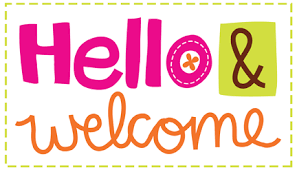 